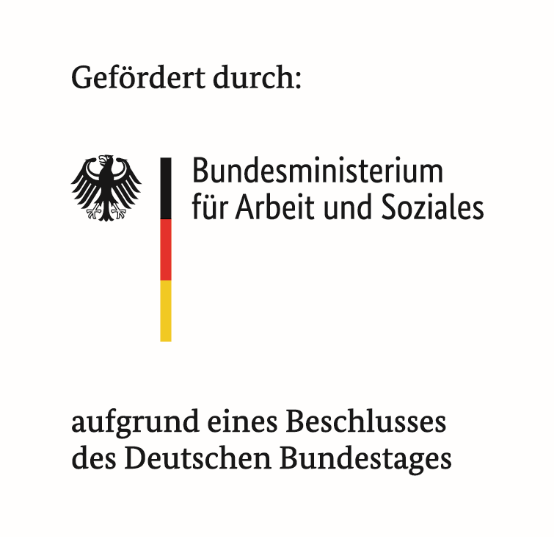 Einladung zu einer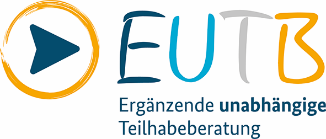 Infoveranstaltung von vierder Beratungsstellen, dieErgänzende unabhängige Teilhabeberatungin Stuttgart anbietenim Generationenhaus Heslach, am 26.06.2018, von 14:00 Uhr – 17:00 UhrProgramm14:00 Uhr: Ankommen14:15 Uhr: Begrüßung14:20 Uhr: kurze Einführung indas neue BundesteilhabeberatungsgesetzAuftrag und Beratungsinhalte der EUTB14:50 Uhr: Vier der Beratungsstellen, die Ergänzende unabhängige Teilhabeberatung in Stuttgart anbieten, stellen sich und ihre Schwerpunkte vor.15:50 Uhr: Zeit für Rückfragen16:00 Uhr: Die EUTB-Berater*innen stehen an Infotischen für weitere Fragen und Austausch zur Verfügung 17:00 Uhr: Ende der VeranstaltungWas ist die Ergänzende unabhängige Teilhabeberatung?Am 01.01.2017 ist die erste Stufe des Gesetzes zur Stärkung der Teilhabe und Selbstbestimmung von Menschen mit Behinderung – Bundesteilhabegesetz (BTHG) – in Kraft getreten.In § 32 des BTHG wird die Einführung der Ergänzenden unabhängigen Teilhabeberatung – EUTB seit 01.01.2018 begründet.Die EUTB ist: Beratung auf Augenhöhe, meist durch Berater*innen die selbst mit Behinderung lebenUnabhängig von den Leistungsträgern und LeistungserbringernErgänzendUnabhängigVertraulichParteilich für den KlientenUnentgeltlich und unbürokratischWegbeschreibung 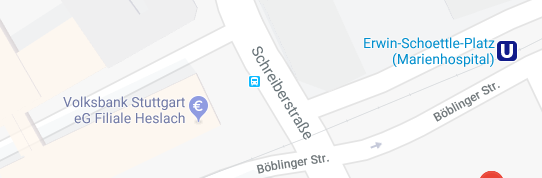 Generationenhaus HeslachGebrüder-Schmid-Weg 1370199 StuttgartMit ÖPNV: SSB-HaltestelleErwin-Schoettle-Platz(U1, U9, U34 und Bus 42). Mit Bahn aus Stuttgart gekommen in Fahrtrichtung weiter, an nächster Kreuzung rechts und dann nächste Straße links in den Gebrüder-Schmid-Weg. Mit dem Bus aus Stuttgart gekommen, gegen Fahrrichtung zurück und nächste Straße links.Die Räumlichkeiten sind rollstuhlgerecht.RückmeldungBitte geben Sie uns bis 18.06.2018 eine Rückmeldung an oh.stuttgart@eutb.de mit wie vielen Personen Sie kommen und teilen Sie uns ggf. Ihren Assistenzbedarf mit.Es laden ein und freuen sichEUTB Zentrum selbstbestimmt Leben e.V.Reinsburgstr. 56
70178 Stuttgart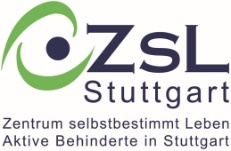 Telefon: 0711 780 18 58zsl.stuttgart@eutb.deEUTB Deutscher Schwerhörigenbund Landesverband Baden-Württemberg e.V.Heßbrühlstr. 68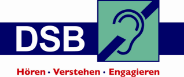 70565 StuttgartTelefon: 0711 9973048dsbbw.stuttgart@eutb.deEUTB Blinden- und Sehbehinderten-verband Württemberg e.V. Lange Straße 3
70173 Stuttgart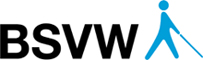 Telefon: 0711 21 06 00eutb@bsv-wuerttemberg.deEUTB Offene Herberge e.V.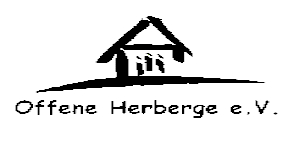 Augustenstr. 94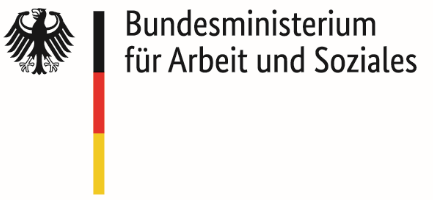 70197 StuttgartTelefon: 0711 98 69 00 90  oh.stuttgart@eutb.de